SHAPE OnlineJuly 2, 2018 https://www.shape.com/lifestyle/fit-getaways/hotels-offer-amazing-outdoor-adventures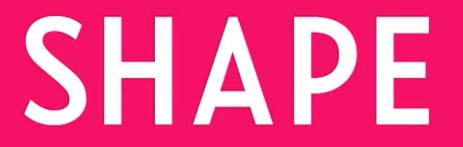 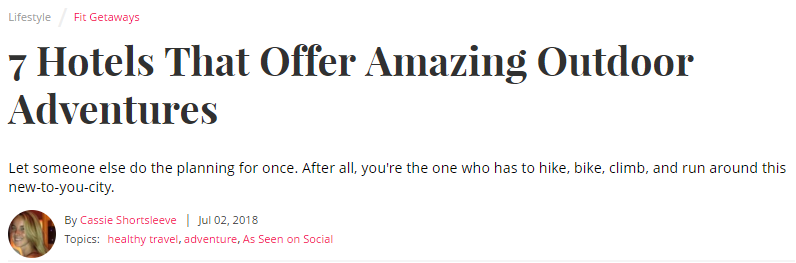 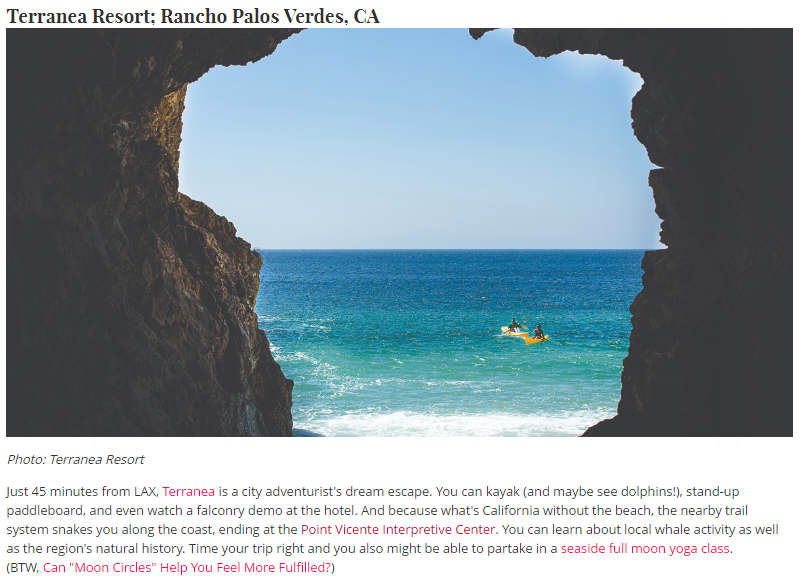 